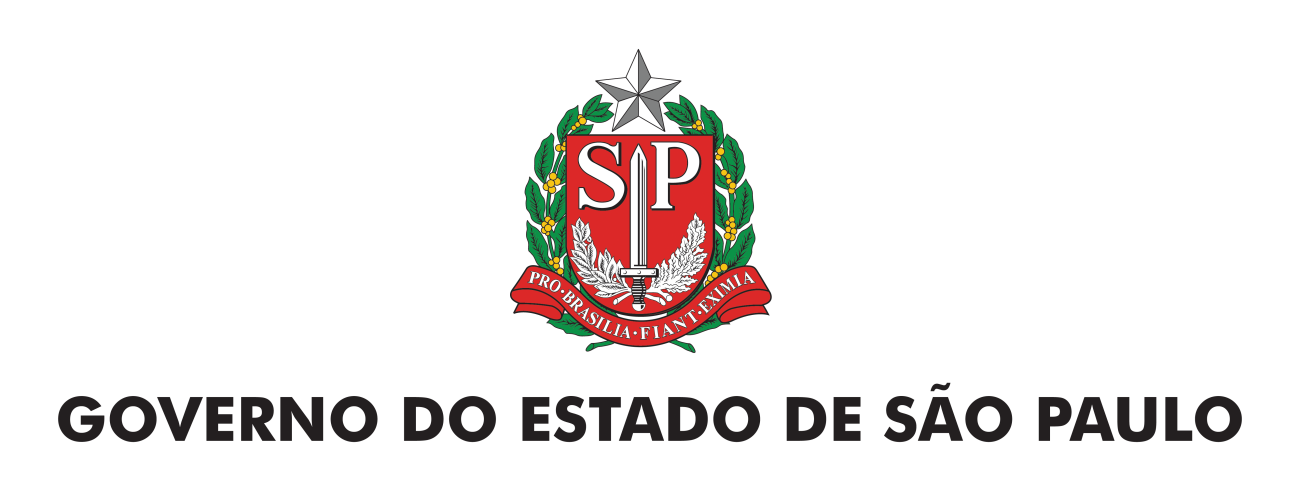 Formulário para Relatório SemestralDe 1º de julho a 31 de dezembro de 2014Registro de ManifestaçõesForma de contato / QuantidadeConclusão das Manifestações / QuantidadePrazo médio para retorno ao usuário:
Tempo médio de atendimento para o Fale ConoscoPara dúvidas, o prazo médio para resposta é de 1,5 dias.Para solicitações, o prazo médio para resposta é de 4 dias.Tempo médio de atendimento para a Ouvidoria SHPara reclamações, o prazo médio para resposta é de 5 dias.Dados Semestrais Quantitativos Comparativos Análise Comparativa entre os semestres – Comentários QualitativosDiscriminar as 3 manifestações mais frequentes no 2º semestre/2014 (especificar por assunto e problema)Discriminar as 3 manifestações mais relevantes no 2º semestre/ 2013 (especificar por assunto e problema)Recomendações da OuvidoriaRecomendações da Ouvidoria encaminhadas aos dirigentes do ÓrgãoDificuldades na atuação da Ouvidoria / ObservaçõesObs.: Utiliza o Sistema de Ouvidorias?          Sim _____    Não ___X___Nome do Ouvidor: ____ Ana Karen Dias Warzee Mattos ________________Endereço: Rua Boa Vista, 170Email: ___ouvidoria@habitacao.sp.gov.brTel:  ____3638-5190_________  Data _____14/01/2014__________Secretaria: HabitaçãoÓrgão Vinculado / Unidade:HabitaçãoTipo de ManifestaçãoQuantidadeDenúncia247Elogio9Outros724Reclamação165Solicitação de Informação439Sugestão32Total1616Tipo de ManifestaçãoPresencialTelefoneEmailCartaFaxSistema OuvidoriasTotalDenúncia247247Elogio99Outros724724Reclamação15015165Informação439439Sugestão3232Total15014661616TipoDe ManifestaçãoSolucionada=(Encerrada -Atendida)SolucionadaParcialmente= (Em Anal. Resp. Enviada e Em Anal. Resp. ñ Encaminhada)Encerrada=(Encerrada – Ñ Atendida e Manifestação Excluída)Improcedente= (EncerradaInconsistente)Encaminhada a outro órgãoEm andamento ouEm análise =(Também Em Anal. Encam. p/ área responsável)TotalDenúncia2470000247Elogio900009Outros7230001724Reclamação1650000165Informação4390000439Sugestão32000032Total161600001616Tipo de Manifestação2º Semestre de 20131º Semestre de 2014Dúvida59168Elogio10 5Solicitação4506 320Sugestão85Denúncia370179Reclamação82313Total Geral5776690